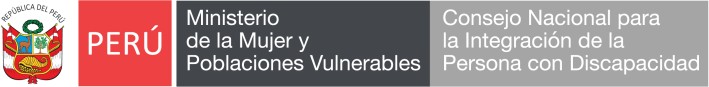 “Año de la unión, la paz y el desarrollo “COMUNICADOPROCEDIMIENTO CAS N° 055-2023-CONADISCONVOCATORIA PARA LA CONTRATACIÓN ADMINISTRATIVA DE SERVICIOS DE UN (01) AUDITOR/A CONTADOR/A PARA EL ÓRGANO DE CONTROL INSTITUCIONALSe comunica al público en general e interesados en el Proceso CAS N° 055-2023-CONADIS, CONVOCATORIA PARA LA CONTRATACIÓN ADMINISTRATIVA DE SERVICIOS DE UN(01) AUDITOR/A CONTADOR/A PARA EL ÓRGANO DE CONTROL INSTITUCIONAL que, por error material, se consignó un erróneamente la puntuación de la evaluación curricular. Por tal motivo se procede a la modificación, ello en concordancia con las bases del proceso en mención. Quedando los resultados de evaluación curricular según el siguiente detalle:DICE* El/La postulante no cumplió con los requisitos mínimos solicitados en el perfil del puesto.** El /La postulante omitió la presentación de todos o alguno de los anexos 6,7 u 8.DEBE DECIR:Lima, 12 de octubre de 2023.UNIDAD DE RECURSOS HUMANOSNºPOSTULANTE CALIFICACIÓNRESULTADONºPOSTULANTE CALIFICACIÓN(APTO / NO APTO* NO ADMITIDO**)1SUAREZ ESTRADA JAVIER55APTO2SILVA APAGUEÑO MARIA ISABEL 56APTO3GAVONEL VARGAS FLORINDA GUILLERMINA0NO APTO*4GUEVARA BUSTAMANTE DALMIR JOSE0NO APTO*5VALVERDE VERA GABRIELA BENAZIR….NO ADMITIDO**6CHAVEZ COLLAZOS EDWIN FLORENTINO….NO ADMITIDO**7MELGAREJO VALENZUELA JANETT….NO ADMITIDO**8OTERO ZAPATA CARLOS IVAN….NO ADMITIDO**9SOUZA PEREZ ROLANDO….NO ADMITIDO**NºPOSTULANTE CALIFICACIÓNRESULTADONºPOSTULANTE CALIFICACIÓN(APTO / NO APTO* NO ADMITIDO**)1SUAREZ ESTRADA JAVIER36APTO2SILVA APAGUEÑO MARIA ISABEL 37APTO3GAVONEL VARGAS FLORINDA GUILLERMINA0NO APTO*4GUEVARA BUSTAMANTE DALMIR JOSE0NO APTO*5VALVERDE VERA GABRIELA BENAZIR….NO ADMITIDO**6CHAVEZ COLLAZOS EDWIN FLORENTINO….NO ADMITIDO**7MELGAREJO VALENZUELA JANETT….NO ADMITIDO**8OTERO ZAPATA CARLOS IVAN….NO ADMITIDO**9SOUZA PEREZ ROLANDO….NO ADMITIDO**